MODELO DE AGENDA DE REUNIÃO DE FUNCIONÁRIOS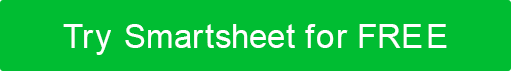 DATALOCALIZAÇÃOLOCALIZAÇÃOHORA DE INÍCIOTEMPO FINALTEMPO FINAL10:30 AM11:10 AM11:10 AMFACILITADORE-MAIL DE CONTATOE-MAIL DE CONTATOTELEFONE DE CONTATOTELEFONE DE CONTATOTELEFONE DE CONTATOPARTICIPANTES SOLICITADOSPARTICIPANTES SOLICITADOSPARTICIPANTES SOLICITADOSPARTICIPANTES SOLICITADOSPARTICIPANTES SOLICITADOSPARTICIPANTES SOLICITADOSHORÁRIOAGENDA ITEMANOTAÇÕESANOTAÇÕESAPRESENTADORAPRESENTADORDURAÇÃOChamada para OrdemNome da equipe / Organização; Nomes dos participantes; Participantes não presentesNome da equipe / Organização; Nomes dos participantes; Participantes não presentes0:02Bem-vindo0:03Minutos Anteriores0:05Relatórios de itens de ação0:05Revisão da Semana Anterior0:05Administrativo0:05Limpeza / OSHA0:05Formação0:05Novos negócios inacabados para a próxima agenda de reuniões0:05Adiamento0:00DISCLAIMERQuaisquer artigos, modelos ou informações fornecidas pelo Smartsheet no site são apenas para referência. Embora nos esforcemos para manter as informações atualizadas e corretas, não fazemos representações ou garantias de qualquer tipo, expressas ou implícitas, sobre a completude, precisão, confiabilidade, adequação ou disponibilidade em relação ao site ou às informações, artigos, modelos ou gráficos relacionados contidos no site. Qualquer dependência que você colocar em tais informações é, portanto, estritamente por sua conta e risco.